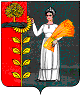 Администрация сельского поселения Демшинский сельсовет Добринского муниципального района Липецкой областиРоссийской ФедерацииПОСТАНОВЛЕНИЕ14.06.2023                        с. Демшинка                                 № 28Об утверждении нормативных затрат на обеспечение функций администрации сельского поселения Демшинский сельсовет Добринского муниципального района Липецкой области, включая подведомственных казенных учрежденийВ соответствии с частью 5 статьи 19 Федерального закона от 5 апреля 2013 года № 44 - ФЗ "О контрактной системе в сфере закупок товаров, работ, услуг для обеспечения государственных и муниципальных нужд", постановлением администрации сельского поселения Демшинский сельсовет Добринского муниципального района Липецкой области Российской Федерации от 27 апреля 2022 года № 36 "Об утверждении Правил определения нормативных затрат на обеспечение функций главных распорядителей средств бюджета сельского поселения Демшинский сельсовет Добринского муниципального района Липецкой области Российской Федерации, в том числе  подведомственных им казенных учреждений, руководствуясь Уставом сельского поселения Демшинский сельсовет, администрация сельского поселения Демшинский сельсовет ПОСТАНОВЛЯЕТ:1. Утвердить нормативные затраты на обеспечение функций администрации сельского поселения Демшинский сельсовет Добринского муниципального района Липецкой области, включая подведомственных казенных учреждений  ( прилагаются).2. Разместить настоящее постановление на официальном сайте Единой информационной системы в сфере закупок товаров, работ, услуг в информационно - телекоммуникационной сети "Интернет" (zakupki.gov.ru) в течении 7 рабочих дней со дня его принятия.3. Контроль за исполнением настоящего постановления возложить на главу администрации сельского поселения Демшинский сельсовет.И.О. Главы администрации                                           Н.А.ГлотоваУтверждены  постановлением администрациисельского  поселения Демшинский сельсовет№ 26   от 30.05.2023 г. Нормативные затратына обеспечение функций Администрации сельского поселения Демшинский сельсовет Добринскогомуниципального района Липецкой области1. Затраты на услуги связи 1.1 Затраты на абонентскую плату Таблица 11.2 Затраты на повременную оплату местных, междугородних и международных телефонных соединений.Таблица 21.3 Затраты на передачу данных с использованием информационно-телекоммуникационной сети Интернет и услуги Интернет-провайдеров(VPN ETHERNET)                                                                                                                                     Таблица 32. Затраты на содержание имуществаНорматив количества и цены услуг по содержанию имуществаТаблица 43.Затраты на приобретение прочих работ и услуг, не относящихся к затратам на услуги связи, аренду и содержание имуществаНормативы, применяемые при расчете затрат на оплату прочих услугТаблица 54. Затраты на приобретение основных средствНормативы, применяемые при расчете затрат на приобретениекомпьютерного, периферийного оборудования, средств коммуникации и прочего оборудованияТаблица 6*приобретение по мере необходимости, но не раньше окончания срока полезного использования                                                         5. Затраты на приобретение материальных запасовНормативы, применяемые при расчете затрат на приобретение расходных материалов для различных типов принтеров, многофункциональных устройств, копировальных аппаратов (оргтехники) и другого оборудованияТаблица 7*  в расчете на одну единицу техникиПЕРЕЧЕНЬпериодических печатных изданий и справочной литературыТаблица 8Нормативы, применяемые при расчете нормативных затрат на приобретение мебели и отдельных материально-технических средствТаблица 9*приобретение по мере необходимости, но не раньше окончания срока полезного использованияНормативы, применяемые при расчете затрат на приобретение канцелярских принадлежностейТаблица 10Глава администрации имеет право самостоятельно регулировать наименование и количество канцелярских принадлежностей при условии, что фактические затраты на приобретение не превысят расчетные.Норматив на приобретение хозяйственных товаров и принадлежностейТаблица 11Норматив на приобретение бутилированной водыТаблица 9Нормативы, применяемые при расчете затрат на приобретение материальных запасов для нужд гражданской обороныТаблица 13Нормативы применяемые при расчете затрат на коммунальные услуги.1.Уличное освещениеЛимит потребления электроэнергии в год-30000кВТстоимость кВТ-7,2130000 кВТ*7,21=216284 рублейУличное освещение не более 216284 рублей в год.2. ГазЛимит потребления газа в год 6,8 тыс.м38,4 тыс.м3*8370,08=70308,71Платежи за газ не более 71000 рублей3.ЭлектроэнергияЛимит потребления электроэнергии в год 1274 кВТстоимость кВТ6,8411274*6,841=8716 рублейПлатежи за электроэнергию не более 8716 рублейКоличество абонентских номеров (единиц)Ежемесячная абонентская плата за 1 номер (не более)Количество месяцевРасходы в год (не более) рублей2295,46127091,04Количество абонентских номеров (единиц)Цена минуты разговора( не более)Продолжительность телефонных соединений(минут) в месяц Количество месяцевРасходы в год (не более) рублей21,547361227368,85Количество точек (единиц)Ежемесячная абонентская плата за 1 точку (не более)Количество месяцевРасходы в год (не более) рублей112235,0812146821№ п/пНаименование услугЕдиница измеренияКоличество в годПредельная цена за год, руб.1Техническое обслуживание и ремонт оргтехникиусл едне более 2 разне более 23000,00№ п/пНаименование Единица измеренияПериодичность приобретенияПредельная цена в год, руб.1Услуги по информационно-технической поддержке и сопровождению 1С Зарплатаусл ед1 раз в годне более 13000,002Продление лицензии СБиСусл ед1 раз в годне более 7500,003Неисключительное право на использование программного обеспечения Смета-Смарт усл ед1 раз в годне более 24000,004Изготовление сертификата ключа, электронной подписиусл ед1 раз в годне более 12000,005Программное обеспечение VipNetусл ед1 раз в годне более 5400,006Сопровождение программного продукта АРМ-Муниципалусл ед1 раз в годне более 16000,007Выпуск квалифицированного сертификата в НПАусл ед1 раз в годне более 4000,008Оплата информационных услуг ООО Гарант-Сервисусл ед1 раз в годне более 42000,0010Страхование автомобиляусл ед1 раз в годне более 8000,00№ п/пНаименованиеКоличество оборудования, средств коммуникации, единицПредельная цена приобретенияоборудования, средствкоммуникации, руб.Срок полезного использования, лет * Категория должностей1234561Рабочая станция на основе моноблока/ системного блока и монитора не более 1 единицы на 1 сотрудника80000,003Все категории должностей сотрудников2Принтер (формат А4)не более 1 единицы на 1 сотрудника44000,003Все категории должностей сотрудников3Ноутбукне более 1 единицы на отдел70000,003Все категории должностей сотрудников 4Сканерне более 1 единицы на отдел24000,003Все категории должностей сотрудников5Факсимильный аппаратне более 1 единицы на отдел15000,005Все категории должностей сотрудников6Телефонный аппарат проводнойне более 1 единицы на 1 сотрудника5000,005 Все категории должностей сотрудников7Лампа настольнаяне более 1 единицы на 1 сотрудника3700,005 Все категории должностей сотрудников№ п/пНаименованиеЕдиница измеренияКоличество*Предельная ценаприобретенияза единицуизмерения, руб.123461Тонер-картридж для принтера формата А4 (черно-белая печать)шт.не более 6 шт. в год2500,002Тонер-картридж для копировального аппараташт.не более 2 шт. в год4500,003Тонер-картридж для факсимильного аппараташт.не более 2 шт. в год2000,004Сменная батарея для источника бесперебойного питанияшт.не более 1 шт. (периодичность приобретения – 1 раз в 3 года)4300,005Клавиатура компьютернаяшт.не более 1 шт. (периодичность приобретения – 1 раз в 2 года)4300,006Мышь компьютернаяшт.не более 1 шт. (периодичность приобретения – 1 раз в 2 года)2000,00№ п/пНаименование периодических печатных изданийЕдиница измеренияКоличествоПериодичность подписки1Липецкая газетакомплект1не более 1 раза в полугодие2Добринские вестикомплект1не более 1 раза в полугодие3Липецкие известиякомплект1не более 1 раза в полугодие4Ветеранкомплект1не более 1 раза в полугодие№ п/пНаименованиеЕдиница измеренияколичествоСрок полезного использования, лет *Предельная цена приобретения за единицу измерения, руб.123456I1Шкаф для документов шт.не более 2 ед.714000,002Стул шт.не более 10 ед.73500,003Шкаф для одеждышт.не более 1 ед.  в расчете на 1 кабинет713000,00№ п/п№ п/пНаименованиеЕдиница измеренияКоличествоПериодичность полученияПредельная цена за  единицу, руб.из расчета на одного сотрудника (для всех категорий и групп должностей сотрудников управления)из расчета на одного сотрудника (для всех категорий и групп должностей сотрудников управления)из расчета на одного сотрудника (для всех категорий и групп должностей сотрудников управления)из расчета на одного сотрудника (для всех категорий и групп должностей сотрудников управления)из расчета на одного сотрудника (для всех категорий и групп должностей сотрудников управления)из расчета на одного сотрудника (для всех категорий и групп должностей сотрудников управления)из расчета на одного сотрудника (для всех категорий и групп должностей сотрудников управления)11Антистеплерштне более 1 единицыне более 1 раза в годне более 250,0022Блок для записей белый 90*90*90штне более 3 единицне более 2 раз в годне более 400,0033Блок самоклеящийся 75*75 штне более 3 единицне более 2 раз в годне более 220,0044Вертикальный накопительштне более 1 единицыне более 1 раза в 3 годане более 370,0055Грифели для автоматического карандаша 0,5упакне более 4 единицыне боле  е 2 раз в годне более 100,0066Грифели для автоматического карандаша 0,7упакне более 4 единицыне более 2 раз в годне более 100,0077Диспенсер для скрепокштне более 2 единицыне более 1 раза в 5 летне более 350,0088Дырокол до 30л.штне более 1 единицыне более 1 раз в 5 летне более 2300,001111Ежедневникштне более 3 единицы не более 1 раз в годне более 1000,001212Ежедневник перекидной (настольный календарь)штне более 1 единицыне более 1 раза в годне более 200,001313Зажим для бумаг 15 мм (12шт)упакне более 2 единицне более 2 раз в годне более 50,001414Зажим для бумаг 19 мм (12шт)упакне более 2 единицне более 2 раз в годне более 70,001515Зажим для бумаг 25мм (12шт)упакне более 2 единицне более 2 раз в годне более 80,001616Зажим для бумаг 32мм (12шт)упакне более 2 единицне более 2 раз в годне более 100,001717Зажим для бумаг 41мм (12шт)упакне более 2 единицне более 2 раз в годне более 123,001818Зажим для бумаг 51мм (12шт)упакне более 2 единицне более 2 раз в годне более 200,001919Закладки самокл.неон.5*20 пластикупакне более 5 единицне более 2 раз в годне более 100,002020Канцелярский наборштне более 3 единицыне более 1 раза в 5 летне более 1530,002121Календарь настенный 3 спир.штне более 1 единицыне более 1 раза в годне более 300,002222Калькулятор настольный STF-888-14штне более 2 единицыне более 1 раза в 3 годане более 1200,002323Карандаш механический, 0,5 ммштне более 3 единицне более 1 раза в годне более 100,002424Карандаш механический, 0,7 ммштне более 3 единицне более 1 раза в годне более 100,002525Карандаш простой с ластикомштне более 3 единицне более 2 раз в годне более 50,002626Клей - карандашштне более 1 единицыне более 2 раз в годне более 80,002727Клей ПВА 65гштне более 1 единицыне более 2 раз в годне более 60,002828Клейкая лента 12 мм х 33 м, канцелярскаяштне более 1 единицы на отделне более 2 раз в годне более 50,002929Клейкая лента 19 мм х 33 м, канцелярскаяштне более 1 единицы на отделне более 2 раз в годне более 45,003030Кнопки металлическиеупакне более 1 единицыне более 2 раз в годне более 45,003131Кнопки силовые цветныеупакне более 1 единицыне более 2 раз в годне более 56,003232Корректирующая жидкостьштне более 1 единицыне более 2 раз в годне более 50,003333Корректирующая лента штне более 1 единицыне более 2 раз в годне более 170,003434Корректирующий карандашштне более 1 единицыне более 2 раз в годне более 120,003535Корзина для мусораштне более 1 единицыне более 1 раза в 3 годане более 80,003636Линейка 20смштне более 1 единицыне более 1 раза в годне более 40,003737Линейка 30 см.штне более 1 единицыне более 1 раза в годне более 60,003838Линейка 50 смштне более 1 единицыне более 1 раза в годне более 118,003939Маркер выделитель текста  6 штштне более 1 единицыне более 2 раз в годне более 360,004040Набор лезвий для ножа канцелярскогоштне более 1 единицыне более 1 раз в годне более 77,004141Нож канцелярскийне более 1 единицыне более 2 раза в годне более 125,004242Ножницыштне более 1 единицыне более 1 раза в  годне более 97,004343Папка  конверт с кнопкойштне более 1 единицыне более 1 раза в годне более 18,004444Папка  уголок прозрачнаяштне более 1 единицыне более 2 раз в годне более 17,004545Папка на резинкештне более 1 единицыне более 1 раза в годне более 105,004646Папка с завязкамиштне более 5 единицне более 2 раз в годне более 43,004747Папка скоросшиватель Делоштне более 10 единицне более 2 раз в годне более 18,004848Папка-А4 с 20 файламиштне более 3 единицне более 2 раз в годне более 71,004949Папка-А4 с 40 файламиштне более 3 единицне более 2 раз в годне более 95,005050Папка-А4 с 80 вкладышамиштне более 3 единицне более 2 раз в годне более 168,005151Папка на 2-х кольцах 35ммштне более 5 единицне более 2 раз в годне более 400,005252Папка на 2-х кольцах 20ммштне более 1 единицыне более 2 раз в годне более 78,005353Подставка для бумажного блока 90х90х90ммштне более 1 единицыне более 1 раза в 3 годане более 22,005454Резинка стиральная эргономичнаяштне более 1 единицыне более 1 раза в годне более 40,005555Ручка гелевая, синяя, 0,5 ммштне более 1 единицыне более 2 раз в годне более 65,005656Ручка гелевая, черная 0,5 ммштне более 1 единицыне более 2 раз в годне более 50,005757Ручка шариковая автоматическая, синяя, 0,7 ммштне более 5 единицне более 2 раз в годне более 60,005858Ручка шариковая автоматическая,  красная 0,7 ммштне более 1 единицыне более 2 раз в годне более 45,005959Ручка шариковая автоматическая, черная 0,7 ммштне более 1 единицыне более 2 раз в годне более 45,006060Салфетки для мониторов (чистящие)упакне более 1 единицыне более 2 раз в годне более 200,006161Скобы для степлера №10 1000штупакне более 3 единицне более 2 раз в годне более 18,00 6262Скобы для степлера №24/6 1000штупакне более 3 единицне более 2 раз в годне более 28,006363Скрепки с пластиковым покрытием 28мм (100шт)упакне более 3 единицне более 2 раз в годне более 51,006464Скрепки 50ммупакне более 3 единицне более 2 раз в годне более 65,006565Степлер 24/6штне более 3 единицне более 1 раза в годне более 300,006666Степлер №10штне более 3 единицне более 1 раза в  годне более 300,006767Точилка для карандашаштне более 1 единицыне более 1 раз в 2 годане более 12,006868Файл с перфорацией А4 (100шт)упакне более 4 единицне более 3 раз в годне более 200,00из расчета на администрациюиз расчета на администрациюиз расчета на администрациюиз расчета на администрациюиз расчета на администрациюиз расчета на администрациюиз расчета на администрацию1Бумага офисная А4Бумага офисная А4пачне более 60 единицне более 1 раза в годне более 300,002Игла для прошивания документовИгла для прошивания документовштне более 10 единицне более 1 раза в 2 годане более 15,003Краска штемпельнаяКраска штемпельнаяштне более 3 единицне более 1 раза в годне более  100,004Маркер перманентный 2-х стороннийМаркер перманентный 2-х стороннийштне более 50 единицне более 1 раза в годне более 70,005Нить для прошивания документовНить для прошивания документовштне более 3 единицне более 1 раза в годне более 290,00 6Обложка для брошюрования А4, пластикОбложка для брошюрования А4, пластикупакне более 5 единицне более 1 раза в годне более 960,007Обложка для брошюрования А4, картонОбложка для брошюрования А4, картонупакне более 5 единицне более 1 раза в годне более 720,008Папка адреснаяПапка адреснаяштне более 3 единицне более 1 раза в годне более 235,009Папка "На подпись"Папка "На подпись"штне более 3 единицне более 1 раза в годне более 235,0010Папка -скоросшиватель пластик с прозрачным верхомПапка -скоросшиватель пластик с прозрачным верхомштне более 750 единицне более 2 раз в годне более 15,0011Папка-регистратор с арочным механизмом, 50ммПапка-регистратор с арочным механизмом, 50ммштне более 50 единицне более 2 раз в годне более 180,0012Папка-регистратор с арочным механизмом, 70ммПапка-регистратор с арочным механизмом, 70ммштне более 50 единицне более 2 раз в годне более 180,0013Папка-регистратор с арочным механизмом, 80ммПапка-регистратор с арочным механизмом, 80ммштне более 50 единицне более 2 раз в годне более 290,0014Переплет пружины для брошюрованияПереплет пружины для брошюрованияупакне более 5 единицне более 1 раза в годне более 700,0015Тетрадь, 12лТетрадь, 12лштне более 10 единицне более 2 раз в годне более 12,0016Тетрадь, 48лТетрадь, 48лштне более 10 единицне более 2 раз в годне более 34,0017Чернила Чернила штне более 2 единицне более 2 раз в годне более 500,0018Штамп самонаборныйШтамп самонаборныйштне более 2 единицне более 1 раза в 3 годане более 1300,0019Бензин АИ-92Бензин АИ-92литрНе более 300 литров в месяцежемесячноНе более 50 рублей за литр№ п/пНаименованиеЕдиница измеренияКоличествоПериодичность приобретенияПредельная цена за  единицу, руб.1Краскаштне более 24 единицне более 2 раза в годне более 600,00 2Кистьштне более 12 единицне более 2 раза в годне более 150,003Известь гранулированнаяштне более 1 единицыне более 2 раз в годне более 5000,004Замок врезнойштне более 5 единицне более 1 раза в годне более 1600,005Лампы люминесцентныештне более 50 единицне более 2 раз в годне более 1000,00 6Запчасти на автомобиль рубльне более 1 единицыПо мере необходимостине более 30000,00№ п/пНаименованиеЕдиница измеренияКоличество Периодичность полученияПредельная цена за единицу, руб.1Вода бутилированная (19л)шт12по мере необходимости в течении года550,00№ п/пНаименованиеЕд. измеренияКол-во для всех категорий и групп должностей сотрудниковСрок полезного использования, летПредельная цена, руб.1Средства индивидуальной защиты (противогазы)шт.не более 1 единицы на 1 сотрудника31000,00